刈谷市商店街連盟　イチ押しページの
原稿入稿のお願い内容に関する問い合わせは、
あきんどぷら座　TEL:0566-25-3015　FAX：0566-25-3035
広報IT委員（丸見屋：すずき）携帯：09015659335　yusuke@kimono-marumiya.co.jp実際の画面表示のされ方（最大５店舗迄）▼※パソコンとスマホで、自動で見え方が切り替わります。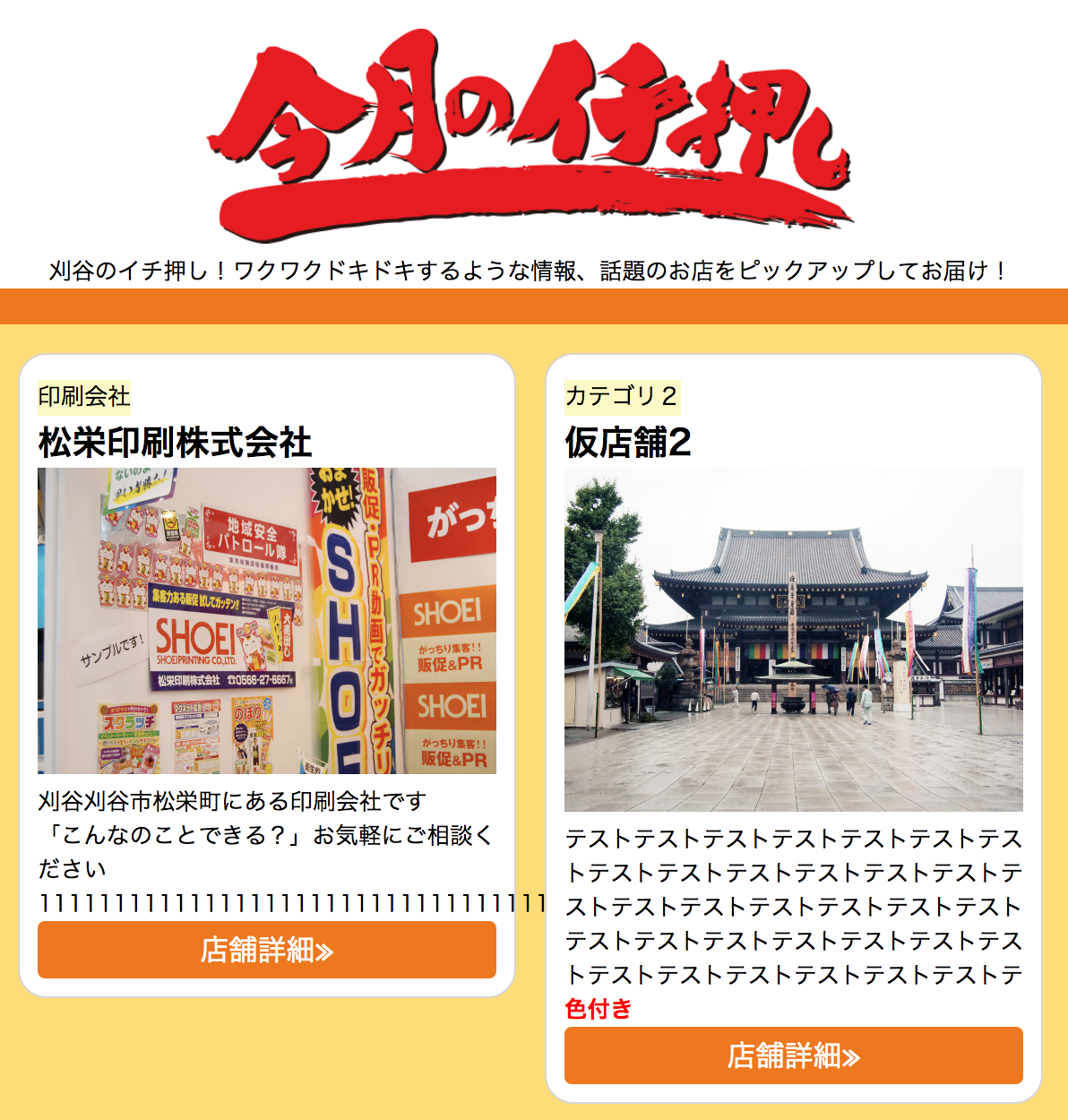 店舗紹介写真の下に、「お店の紹介文」が入ります。文字数多いと、行数増えます。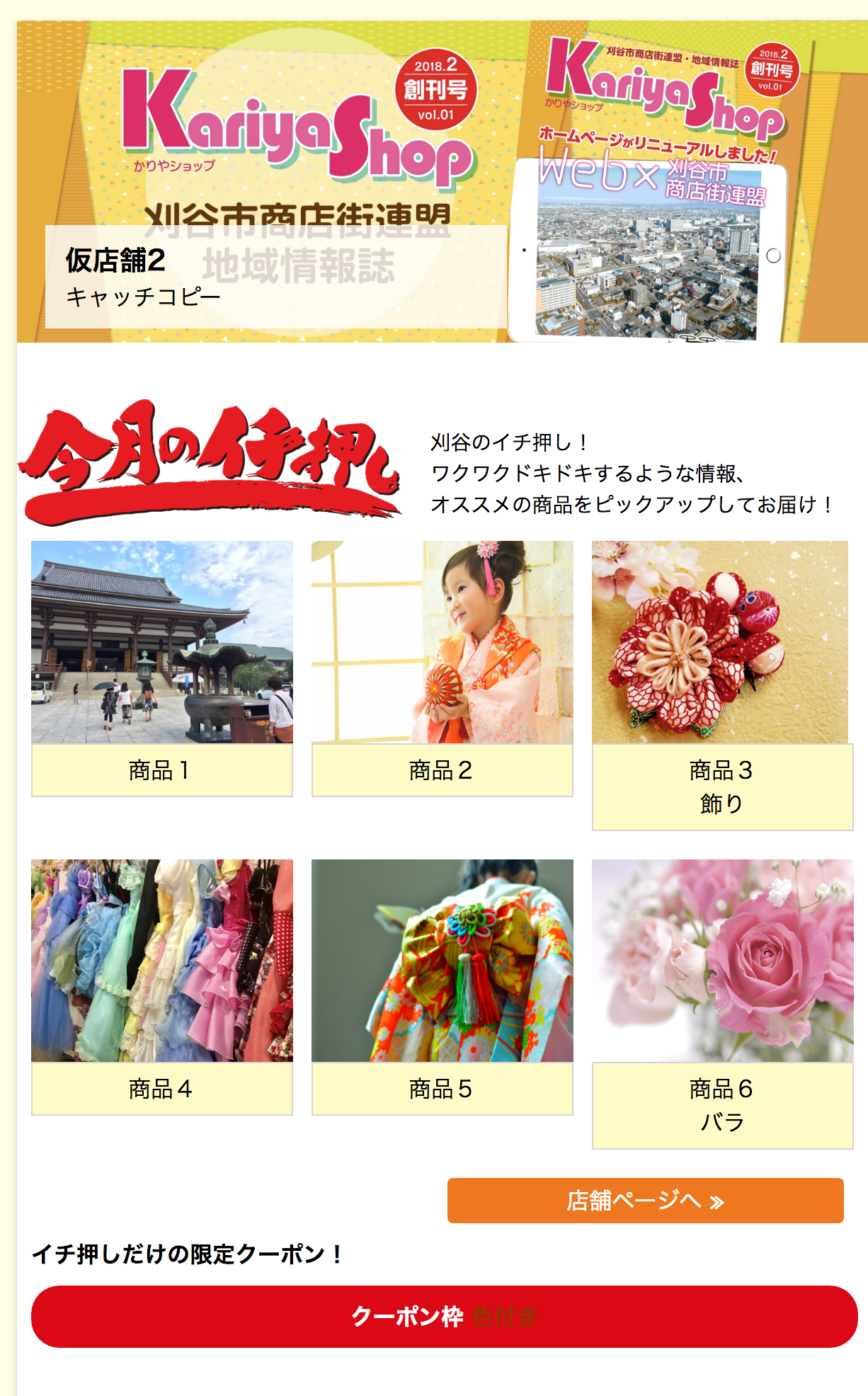 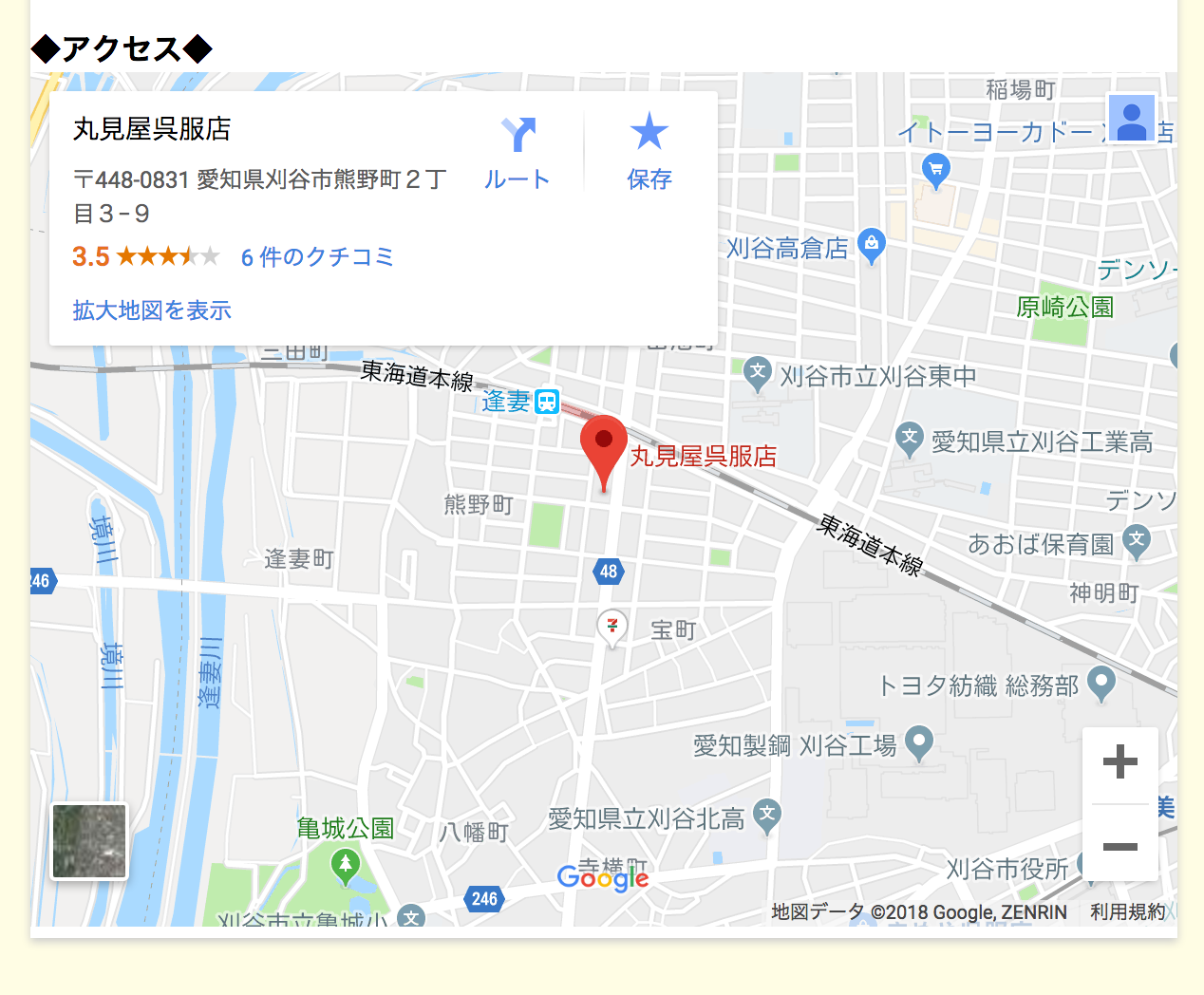 
店の特長を表す「キャッチコピー」が入ります。
「商品」は最大６こまでです。「クーポン」掲載あり・なしが選べます。
せっかくなので、何か特典をクーポンとして提供して下さい。有効期限・適用ルールなど細かく設定できます。「アクセス」事務局で、店舗の位置が出るように事務局で設定します。ご提出いただく原稿　　店名　　記入例　　　　　　　　　

電話番号：　　　　　　　　　　　ＦＡＸ：　　　　　ご提出していただく写真一覧用写真：イチ押しトップページに入る写真（画像名：ichiran）            :605px*228px　最大１MB程度　　　　　　ひとマスになるとように組み合わせて画像作成することも可　
キャッチコピーなどが入るのを考慮して下さい※作製見本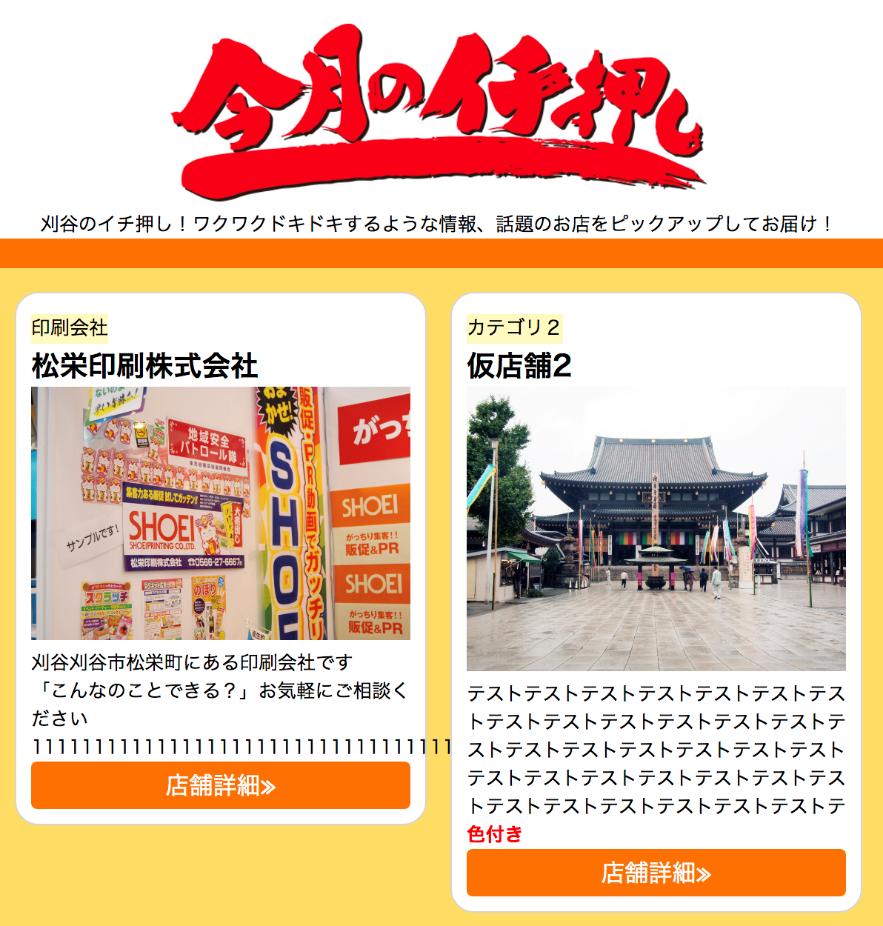 ヘッダー画像：詳細ページ一番上の背景になる写真（画像名：hedder）             :800px*265px 最大１MB程度
　ひとマスになるとように組み合わせて画像作成することも可　
キャッチコピーなどが入るのを考慮して下さい※作製見本商品写真（６枚まで）商品やサービスがよくわかる画像：（画像名：P1、P2、P3、P4、P5、P6）
800px*600px　　ひとマスになるとように組み合わせて画像作成することも可※作製見本
画像の送信先karishoren@katch.ne.jp又は、USBやSDカード、LINEでも可＜申込用紙＞刈谷市商店街連盟御中(FAX:0566-25-3035)かりやショップドットコム（https://www.kariya-shop.com）の今月のイチ押しページ掲載を申し込みます。
掲載希望：2019年：２月・３月・４月・５月・６月・７月･それ以降※応募多数の場合は希望に添えない場合があります。
店名：　　　　　　　　　　　　　　　　　　　　　　　　　　会社名：　　　　　　　　　　　　　　　　　　　　　　　　　かりやショップの基本ページ：公開済 ・ 準備中 ・ 未公開住所：　　　　　　　　　　　　　　　　　　　　　　　　　　　　　　　　　　　　　　　　　　　　　　　　　　　　　　　　　　　　
担当者名：　　　　　　　　　　　（グループLINEへの参加　可・不可）
電話番号（担当者、携帯可）：　　　　　　　　　　　　　　　　　　　　
メールアドレス：
　　　　　　　　　　　　　　　@　　　　　　　　　　　　　　　　　　　　　　原稿への問い合わせ対応可能な曜日・時間帯いつでも可・平日午前・平日午後・平日夕方・その他（具体的に）※予約サイトなどへのリンク設定も可能です。
※掲載料は、現在無料ですが、次年度以降は有料になる場合があります。
※８ページの原稿にイチ押しでの掲載内容を記入し、店舗画像なども用意して申し込んで下さい。原稿の入稿が遅れますと、公開時期が遅くなります。ご提出いただく原稿　　店名　　　　　　　　　　　　

電話番号：　　　　　　　　　　　ＦＡＸ：　　　　　お店の紹介文（１００文字以内）刈谷市松栄町にある印刷会社です、「こんなことできる？」お気軽にご相談下さい。キャッチコピー
（２０文字程度）印刷といっても、紙だけじゃない！クーポンの内容
※期間、ルールなどを
細かく明示します
（５０文字程度）　のぼりをご注文の方、デザイン代サービス（他券との併用不可）商品１（２０文字程度）カスのでないスクラッチ！オリジナルで作成できます。品名・素材・大きさ・価
格などの説明を明記カスのでないスクラッチ！オリジナルで作成できます。商品２（２０文字程度）　　　　　　　　　サブレに印刷してＰＲしませんか？フルカラーで印刷して注目度アップ！品名・素材・大きさ・価
格などの説明を明記サブレに印刷してＰＲしませんか？フルカラーで印刷して注目度アップ！商品３（２０文字程度）　　　　　　　　　きものの保存にはきものシリカゲル、1枚800円(税別)品名・素材・大きさ・価
格などの説明を明記きものの保存にはきものシリカゲル、1枚800円(税別)商品４（２０文字程度）　　　　　　　　　体によいとされている酢、これは「延命酢」です。・・・900ｍｌ入り　900円(税別)品名・素材・大きさ・価
格などの説明を明記体によいとされている酢、これは「延命酢」です。・・・900ｍｌ入り　900円(税別)商品５（２０文字程度）　　　　　　　　　品名・素材・大きさ・価
格などの説明を明記商品６（２０文字程度）　　　　　　　　　　品名・素材・大きさ・価
格などの説明を明記お店の紹介文（１００文字以内）キャッチコピー
（２０文字程度）クーポンの内容
※期間、ルールなどを
細かく明示します
（５０文字程度）商品１（２０文字程度）品名・素材・大きさ・価
格などの説明を明記商品２（２０文字程度）　　　　　　　　　品名・素材・大きさ・価
格などの説明を明記商品３（２０文字程度）　　　　　　　　　品名・素材・大きさ・価
格などの説明を明記商品４（２０文字程度）　　　　　　　　　品名・素材・大きさ・価
格などの説明を明記商品５（２０文字程度）　　　　　　　　　品名・素材・大きさ・価
格などの説明を明記商品６（２０文字程度）　　　　　　　　　　品名・素材・大きさ・価
格などの説明を明記